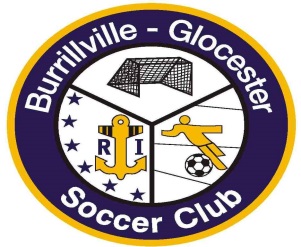 Referee Incident ReportName:			_________________________________________________________________Email:			_________________________________________________________________	Phone Number:	_________________________________________________________________Date of Incident:	_________________________________________________________________Time of Incident:	_________________________________________________________________Location:		_________________________________________________________________Age Group and Gender:	_________________________________________________________________	Home Team:		_________________________________________________________________Opposing Team:	_________________________________________________________________Description of Incident:	_______________________________________________________________________________________________________________________________________________________________________________________________________________________________________________________________________________________________________________________________________________________________________________________________________________________________________________________________________________________________________________________________________________________________________________________________Signature		_________________________________________________________________	